Wasser-Sportfreunde- Aachen e.V.   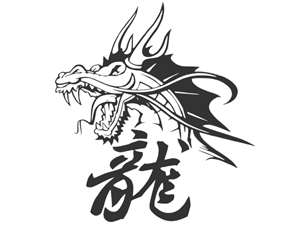 Termin:     		Samstag, den 08.06.2024 ab 09.30 Uhr				 Fun-Teams                                                                       Firmen, Freundeskreise                                                                        Verein-Teams                                                                Jugend-Teams  (Boote werden für alle Teams gestellt)                                                                                       Mannschaft    min. 16-20 Paddler/innen + 1 TrommlerFun-Team Mixed= Mannschaft mit Allen                                            Damen-Team      = Mannschaft nur mit Damen                                            Jugend-Teams    = Teilnehmer 14-18  JahreOrt:            	Woffelsbacher Bucht am DrachenfelsStrecke:    	ca. 200m mit ZeitmessungStartgeld:     	250,00€  Anmeldung:  		per Email an:  dbr@wsa-ev.de           		in Verbindung mit Banküberweisung an: 	Wasser-Sportfreunde Aachen e.V. 			               	IBAN: DE 463905 0000 0000 122267        BIC : AACSDE 3   Sparkasse   Aachen                 VWZ : Euer Team-Name             Meldeschluss:  20.05.2024 (Höchstteilnehmerzahl = 32 Mannschaften)Preise:          	Pokale , Medaillen und Erinnerungsfotos                                     AnmeldungBitte per email an: 	DBR@wsa-ev.de                                                             Dies ist eine verbindliche Anmeldung für das 17. Woffelsbacher Drachenbootrennen am 08.06.2024Firma/Verein/Freundeskreis etc._________________________________________________________________________Team-Name_________________________________________________________________________Team KapitänStrasse/Nr._____________________________________________________________PLZ/Ort_________________________________________________________________Telefon/Mobil__________________________________________________________E-MailFun-Team Mixed;            Damen-Team;         Jugend-Team					(zutreffendes bitte ankreuzen)Achtung: Meldung nur gültig in Verbindung mit der Zahlung des Startgeldes auf folgendes Konto:IBAN : DE 463905 0000 0000 122267    BIC : AACSDE 33	   Sparkasse Aachen	     Kontoinhaber: Wasser-Sportfreunde Aachen e.V.VWZ:  Euer Team-Name